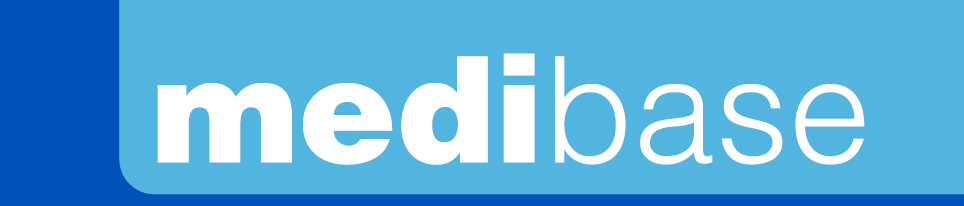 Version 3.1Updated 14/11/2022 by RGProduct DesignationDISPOSABLE TOOTHBRUSHES, TOOTHPASTE IMPREGNATEDReference3138748Product picture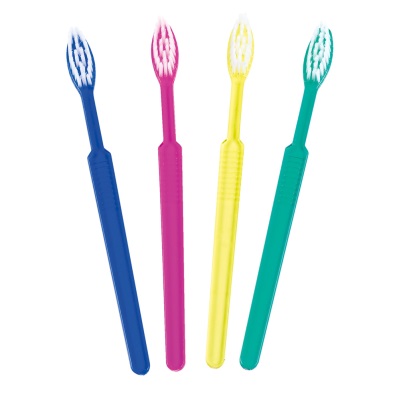 Product descriptionDisposable toothbrushes with impregnated toothpaste (invisible tooth gel), each toothpaste is separately packed in PE foil.Characteristics and compositionBody :Total length : 155 mm (± 1.0 mm)Width (head) : 12 mmHead shape : ovalTuft :Number of tuft holes : 28Filament material : nylon 610Number of filaments per tuft : 22 (±2)Length of filaments : 10 mm (±0.5mm)Colour of filament : naturalPasted solution :Ingredients : ethyl alcohol, water, sodium dodecyl sulfate, flavor, sodium saccharin, xylitol, mint, sodium benzoateColour : transparentPackagingBox of 100 toothbrushes, in assorted colours (25 pcs of each colour blue, green, pink and yellow). 10 boxes per carton. Shelf life2 years from date of manufacture	Indications of use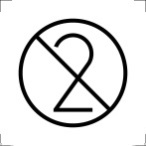 Legal informationNo classQuality category: Cosmetic